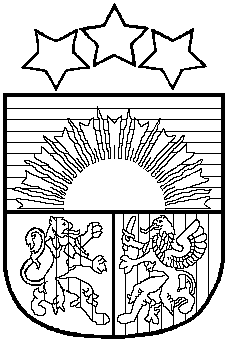 LATVIJAS REPUBLIKAPRIEKULES NOVADA PAŠVALDĪBAS DOMEReģistrācijas Nr. 90000031601, Saules iela 1, Priekule, Priekules novads, LV-3434, tālrunis 63461006, fakss 63497937, e-pasts: APSTIPRINĀTI                                                                                        ar Priekules novada pašvaldībasdomes 27.03.2014. lēmumu (protokols Nr.7, 9.§)SAISTOŠIE NOTEIKUMI Nr.3Grozījumi Priekules novada pašvaldības domes2014.gada 14.janvāra saistošajos noteikumos Nr.1„Par Priekules novada pašvaldības budžetu 2014.gadam”Izdoti saskaņā arLatvijas Republikas likumiem:„Par pašvaldībām” 21; 26. pantu;„Par pašvaldības budžetiem”.	Izdarīt Priekules novada pašvaldības domes 14.01.2014. saistošajos noteikumos Nr.1 „Par Priekules novada pašvaldības budžetu 2014.gadam” šādus grozījumus:Papildināt noteikumus ar 2.1 punktu šādā redakcijā: „2.1 Apstiprināt PRIEKULES NOVADA PAŠVALDĪBAS ZIEDOJUMU UN DĀVINĀJUMU BUDŽETU 2014.GADAM saskaņā ar 2.1 pielikumu:2.11.līdzekļu atlikums uz gada sākumu EUR 0;2.12.ieņēmumi EUR 1693;2.13.izdevumi EUR 1693.2.14.līdzekļu atlikums uz gada beigām EUR Saistošie noteikumi stājas spēkā nākamajā dienā pēc to parakstīšanas.Domes priekšsēdētāja							 Domes priekšsēdētāja					PielikumsPriekules novada pašvaldības domes 27.03.2014.sēdes (prot.Nr.7,9.§) saistošajiem  noteikumiem Nr.3"Grozījumi Priekules novada pašvaldības domes 2014.gada 14.janvārasaistošajos noteik.Nr.1 ‘’Par Priekules novadapašvaldības budžetu 2014.gadam’’’’"PielikumsPriekules novada pašvaldības domes 27.03.2014.sēdes (prot.Nr.7,9.§) saistošajiem  noteikumiem Nr.3"Grozījumi Priekules novada pašvaldības domes 2014.gada 14.janvārasaistošajos noteik.Nr.1 ‘’Par Priekules novadapašvaldības budžetu 2014.gadam’’’’"PielikumsPriekules novada pašvaldības domes 27.03.2014.sēdes (prot.Nr.7,9.§) saistošajiem  noteikumiem Nr.3"Grozījumi Priekules novada pašvaldības domes 2014.gada 14.janvārasaistošajos noteik.Nr.1 ‘’Par Priekules novadapašvaldības budžetu 2014.gadam’’’’"Priekules novada pašvaldības Ziedojumu un dāvinājumu budžeta ieņēmumi un izdevumi 2014.gadam.Priekules novada pašvaldības Ziedojumu un dāvinājumu budžeta ieņēmumi un izdevumi 2014.gadam.Priekules novada pašvaldības Ziedojumu un dāvinājumu budžeta ieņēmumi un izdevumi 2014.gadam.Ekonomiskās klasifikācijas kodsRādītāju  nosaukumsPLĀNS EURIeņēmumi kopā16936.0.Ziedojumi un dāvinājumi169323.0.0.0.Saņemtie ziedojumi un dāvinājumi169323.4.0.0.Ziedojumi un dāvinājumi, kas saņemti no juridiskām personām1693Izdevumi atbilstoši funkcionālajām kategorijām169309.000Izglītība1693Izdevumi atbilstoši ekonomiskajām kategorijām16932000Preces un pakalpojumi16932300Krājumi, materiāli, energoresursi, preces, biroju preces un inventārs, kuru neuzskaita kodā 500016932310Biroja preces un inventārs1693Ieņēmumu pārsniegums (+) vai deficīts (-)0Finansēšana0F20010000Naudas līdzekļi un noguldījumi (atlikumu izmaiņas)0Naudas līdzekļu un noguldījumu atlikums gada sākumā0Naudas līdzekļu un noguldījumu atlikums gada beigās0